中華醫事科技大學調理保健技術系(科) 二技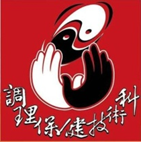 關鍵字：華醫調理高宗桂講座教授、陳福進理事長推薦介紹:台南市仁德區文華一街89號 電話:06-2674567 # 920、921、925專線:06-2899059(E601-1)、06-2678851(K102)陳梅芬 系主任 Line ID和行動電話：0922-265-113、分機920、921、925 emil:meifenchen0922265113@gmail.com傅士豪助理教授專線: 06-2678851(K102) 分機925、926 emil:ptchrisman@gmail.com、Line ID: ptchrisman黃月珠助理教授專線: 06-2678851(K102)分機925、926 emil:huangyuehchu@gmail.com、Line ID: huangyuehchu邵臻慧助理: 專線: 06-2678851(K102) 分機925、926 王思閔助理Line ID:simi216專線:06-2899059(E601-1)、06-2674567分機920、921如何申請入學：【(1)~(4)必繳，(5)~(8)自行決定】二技專業課程（含「傳統整復推拿技術」課程模組）：中華醫事科技大學調理保健技術系(科) 報名表 二技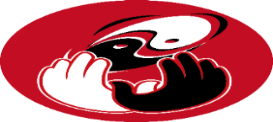 報名資料可郵寄:中華醫事科技大學/調理保健技術系/71703台南市仁德區文華ㄧ街 89號陳梅芬 系主任 Line ID和行動電話：0922-265-113、分機920、925 e-mail:meifenchen0922265113@gmail.com□傅士豪助理教授專線: 06-2678851 分機925、926 (辦公室K102) 週一~週五上午9點~下午6點(週四休)□黃月珠助理教授專線: 06-2678851 分機925、926 (辦公室K102) 週一~週五上午9點~下午6點(週五休)□邵臻慧助理專線: 06-2678851分機925、926(辦公室K102)週一~週五上午8點~下午5點□王思閔助理Line ID:simi216分機專線:06-2899059、06-2674567分機920、921 (辦公室601-1) 週一~週五中午10點~下午6點四大特色課程：影像醫學基礎與進階：教導判讀X光症狀照片，更了解消費者自身身體狀況，聘請具博士學位影像醫學系主任教授。                               醫古文：看懂中國5000多年豐富的醫學書籍，教導如何閱讀，尤以診療技術手法的更替轉變與進步，可幫助同學畢業後自行修讀醫學古文專業術語及診斷。功法學基礎與套路：對於重症病患的氣場如何藉由自身的功法加以排除。在二專是專業基礎，二技是進階課程。由台灣講座教授及大陸中醫推拿學院院長來台授課。推拿手法學、推拿治療學、解剖列車與鬆筋術：骨科推拿整復技術學、神經推拿整復技術學、小兒推拿整復技術學、解剖列車與鬆筋術 / 進階 / 整合 / 應用…等主要推拿手法，在二專是專業基礎，二技是進階課程。未來就業及證照：技術士：1-1衛福部/勞動部政策規劃期程中：  	(1)傳統整復推拿初級技術員 (2)腳底按摩初級技術員 (3)經絡調理初級技術員    	(4)按摩初級技術員(規劃中為明眼人) (5)乙丙級視覺障礙按摩技術士(已有)   1-2衛福部/勞動部政策規劃期程中：(6)高階調理人員(名稱暫定): 目前政策規劃中，規定需同時具有(1)(2)(3)(4)才可以考(6)。二技採單獨招生，即日起接受報名。欲就讀二技者可以先準備下列(1)~(6)資料面交給或郵寄調保系(科)辦公室。□(1) 身分證正反面影本3份(正反面印在同一面)。□(2) 畢業證書正本或乙丙級證照正本附一般工作證明(乙級4年證照、附一般工作證明，可免繳五專二專以上畢業證書）□(3) 歷年成績單正本(未繳成績單者以60分計算) (可補寄補交)□(4) 彩色照片2吋3張。(背面寫名字及報名學制)□(5) 報名者及緊急連絡人電話、市內電話、家裡電話。□(6) 報名費500元(低收、中低收入戶，附區公所證明，免報名費)□(7)（成績單正本、書審資料，可補寄補交。）書審資料: 證照、證書、研習、顧問、義整、學校記功嘉獎證明、志工、榮譽、感謝狀…等。□(8) 介紹人                            。※提醒 (1)107年7月13日現場撕榜單，須帶身分證正本及畢業證書正本；或可附上<委託書>簽名後委託系(科)辦公室辦理。(2) 9月開學。一上一下二上二下必修功法學套路(1)經絡腧穴學1/2內經選讀英文文學欣賞進階骨傷科治療學生物力學生物力學進階經絡腧穴學2/2經絡保健學藥理學藝術與生活人文社會科學進階肌動學骨科推拿整復技術學暨實習功法學套路(2)病理生理學專題討論1/2環境與生命通識課程Ⅰ中藥藥理學神經推拿整復技術學暨實習功法學套路(3)病理學中醫傷科學專題討論2/2通識課程Ⅱ選修進階全身調理手法學、從業實務與服務管理、進階解剖學、中醫推拿進階見習3/3、刮痧與拔罐調理進階、習用青草膏(泥)基礎包紮手法進階、生物力學進階、進階解剖列車與鬆筋術、解剖列車與鬆筋術應用、解剖列車與鬆筋術整合、醫學資訊進階、推拿治療學1/2、整脊醫學、中醫傷科學進階、骨傷科治療學進階、推拿治療學實習(1)、內科學1/2、藥膳營養學、方劑學1/2、運動指導法、推拿治療學2/2、方劑學2/2、運動推拿學、內科學2/2、中醫傷科學暨實習、專業實習(必選)、自然療法概論、推拿治療學實習(2)、運動防護貼紮與包紮法、中醫營養學、腳底按摩進階進階全身調理手法學、從業實務與服務管理、進階解剖學、中醫推拿進階見習3/3、刮痧與拔罐調理進階、習用青草膏(泥)基礎包紮手法進階、生物力學進階、進階解剖列車與鬆筋術、解剖列車與鬆筋術應用、解剖列車與鬆筋術整合、醫學資訊進階、推拿治療學1/2、整脊醫學、中醫傷科學進階、骨傷科治療學進階、推拿治療學實習(1)、內科學1/2、藥膳營養學、方劑學1/2、運動指導法、推拿治療學2/2、方劑學2/2、運動推拿學、內科學2/2、中醫傷科學暨實習、專業實習(必選)、自然療法概論、推拿治療學實習(2)、運動防護貼紮與包紮法、中醫營養學、腳底按摩進階進階全身調理手法學、從業實務與服務管理、進階解剖學、中醫推拿進階見習3/3、刮痧與拔罐調理進階、習用青草膏(泥)基礎包紮手法進階、生物力學進階、進階解剖列車與鬆筋術、解剖列車與鬆筋術應用、解剖列車與鬆筋術整合、醫學資訊進階、推拿治療學1/2、整脊醫學、中醫傷科學進階、骨傷科治療學進階、推拿治療學實習(1)、內科學1/2、藥膳營養學、方劑學1/2、運動指導法、推拿治療學2/2、方劑學2/2、運動推拿學、內科學2/2、中醫傷科學暨實習、專業實習(必選)、自然療法概論、推拿治療學實習(2)、運動防護貼紮與包紮法、中醫營養學、腳底按摩進階進階全身調理手法學、從業實務與服務管理、進階解剖學、中醫推拿進階見習3/3、刮痧與拔罐調理進階、習用青草膏(泥)基礎包紮手法進階、生物力學進階、進階解剖列車與鬆筋術、解剖列車與鬆筋術應用、解剖列車與鬆筋術整合、醫學資訊進階、推拿治療學1/2、整脊醫學、中醫傷科學進階、骨傷科治療學進階、推拿治療學實習(1)、內科學1/2、藥膳營養學、方劑學1/2、運動指導法、推拿治療學2/2、方劑學2/2、運動推拿學、內科學2/2、中醫傷科學暨實習、專業實習(必選)、自然療法概論、推拿治療學實習(2)、運動防護貼紮與包紮法、中醫營養學、腳底按摩進階報名班別：高中職同等學力大專40學分班二專二技(請打)                  報名班別：高中職同等學力大專40學分班二專二技(請打)                  報名班別：高中職同等學力大專40學分班二專二技(請打)                  照片背面寫名字及報名學制□已繳三張姓名：性別：男  女性別：男  女照片背面寫名字及報名學制□已繳三張身分證字號出生年月日：出生年月日：照片背面寫名字及報名學制□已繳三張市內電話：(必填)機車/汽車牌照號碼：機車/汽車牌照號碼：LINE ID(必填)：行動電話：(必填)Email：Email：Email：通訊地址：通訊地址：通訊地址：通訊地址：緊急聯絡人姓名(必填)：緊急聯絡人姓名(必填)：關係：關係：市內電話(必填)：市內電話(必填)：行動電話：行動電話：報名費：已繳交  身分證正反面影本:已繳交   照片三張:已繳交   學費：已繳交報名費：已繳交  身分證正反面影本:已繳交   照片三張:已繳交   學費：已繳交報名費：已繳交  身分證正反面影本:已繳交   照片三張:已繳交   學費：已繳交報名費：已繳交  身分證正反面影本:已繳交   照片三張:已繳交   學費：已繳交1.推廣教育課程無減免無補助，高中學力二專40學分班不可抵免調理保健技術系二專二技學制學分，二技推拿進階先修班不可抵免調理保健技術系二技學制學分。2.進入本校校園需繳交汽機車停車費，汽車停車費每學期1000元，機車停車費每學期400元。1.推廣教育課程無減免無補助，高中學力二專40學分班不可抵免調理保健技術系二專二技學制學分，二技推拿進階先修班不可抵免調理保健技術系二技學制學分。2.進入本校校園需繳交汽機車停車費，汽車停車費每學期1000元，機車停車費每學期400元。1.推廣教育課程無減免無補助，高中學力二專40學分班不可抵免調理保健技術系二專二技學制學分，二技推拿進階先修班不可抵免調理保健技術系二技學制學分。2.進入本校校園需繳交汽機車停車費，汽車停車費每學期1000元，機車停車費每學期400元。1.推廣教育課程無減免無補助，高中學力二專40學分班不可抵免調理保健技術系二專二技學制學分，二技推拿進階先修班不可抵免調理保健技術系二技學制學分。2.進入本校校園需繳交汽機車停車費，汽車停車費每學期1000元，機車停車費每學期400元。